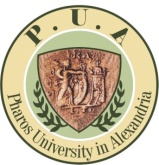 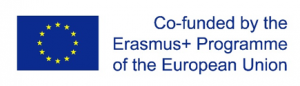 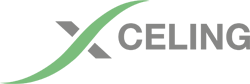 Pharos University                                       Faculty of Languages and TranslationApplication Form for Workshop RegistrationWP3 (Dublin)Name: ____________________________                     ____________________________                                (Surname)                                                              (Given Names)University:Faculty: Department:Degree:                                                                                  Date:Email:Mobile: Signature: 